   			NATIONAL INSTITUTE OF TECHNOLOGY GOA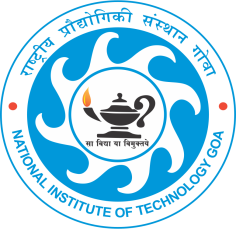 Training and Placement Cell Website: http://www.nitgoa.ac.in/placementcell				       Phone : 0832 - 2404213 Email   : tpo@nitgoa.ac.in							       Fax     : 0832 - 2404202JOB ANNOUNCEMENT FORM (JAF)Details of the Company*Name of the Company				:Website / Other source of information		:*Company Type (please select one)		:   If others, please specify			:    *Industry Sector (please select one)		:   If others, please specify     		:Job Profile*Job Designation				: *Job Description				: Job Growth Plan/Prospects			:Tentative Place(s) of Posting			: Salary Details*Cost to Company				:*Take home					:  Bonus/Perks/Incentive (if any)			:*Bond or Service Contract			: 	(If yes, give details)   				:Selection Process*Shortlist from Resume				:	*Written Test (Technical)				:		*Written Test (Aptitude)				:		*Group Discussion					:	*Personal Interview (Technical)			:	*Personal Interview (HR)				:	*Medical Test						:	 *Tentative number of offers you intend to make	:*Pre Placement Talk required?				:	*Eligible DepartmentsDepartment of Computer Science and EngineeringDepartment of Electronics and Communication EngineeringDepartment of Electrical and Electronics Engineering Department of Civil EngineeringDepartment of Mechanical EngineeringAny other department or Degree:   Contact Person *Name				:*Designation			:*Email Address		:*Contact Number (Mobile)	:  Contact Number (Other)	:  Fax Number			:*Postal Address		:Fields marked by ‘*’ are mandatoryFor further queries, contact:Dr. Lalat Indu Giri
Chairman, Training and Placement Cell
Email       :  tpo@nitgoa.ac.in 
Phone      : 0832-2404213(Land) / +91-9673408877(Mob)Website   :  http://www.nitgoa.ac.in/placementcell